БЫЛА ВОЙНА… БЫЛА ПОБЕДА…Я шлю тебе письмо из 45-го…Взгляни на снимок, сверстник дорогой.На нем мы вместе с нашими ребятами.Ты посмотри, какой я молодой!                                                                       М. Ясень.        В предверии 70-летия Победы был проведен урок мужества для учащихся Верх-Рождественской начальной школы. Урок начался с наград Великой Отечественной. Медаль «За отвагу» вручалась за личное мужество и храбрость в боях. Солдат или сержант удостоенный этой медали, обязательно совершил подвиг, связанный с опасностью для жизни. Часто подвиг требовал не только беззаветной смелости, но и отличной выучки, сноровки и смекалки.       Медаль «За оборону Сталинграда» награждались все защитники этого великого города – как военнослужащие, так и гражданское население.       Медаль «За взятие Берлина» награждались непосредственные участники героического штурма и взятия Берлина, а также организаторы и руководители боевых операций при взятии этого города.       Детям было рассказано о Зое Космодемьянской (партизанке Тане), о летчике который известен всей стране, имя его Алексей Петрович Маресьев, совершивший три подвига.       О подвиге Вити из повести «Есть так держать», писатель Олег Селянкин.Пермские поэты о войне.       Три имени – три разных поколения Николай Домовитов – фронтовик. Владимир Радкевич и Алексей Решетов на войну не попали когда началась Великая Отечественная, Радкевичу было четырнадцать лет, а Решетову – всего четыре года. Но война проходит через творчество всех трех поэтов. Они пишут о ней так, как будто побывали вместе с российскими солдатами на всех фронтах и пережили горе всех матерей Отчизны.…Война прошла, прошла война,По барабанным перепонкамКазалась странной тишина,Обманчивой, чрезмерно полной.На кровью политых поляхУже пшеницу убирали,Но все еще в госпиталяхСолдаты наши умирали.                                                А. Решетов       Оформлена тематическая полка «О ВОЙНЕ почитано не ВСЕ…»                                                                             Библиотекарь В.Панкова 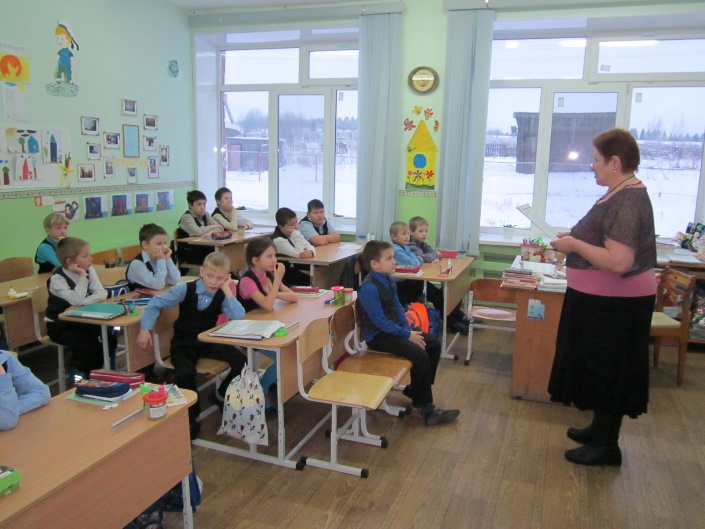 